Electronic Supplementary Materials2-hydroxy-3-(1-(4-vinylbenzyl)imidazol-3-ium-3-yl)propane-1-sulfonate and 3-(4-vinylbenzyl)dimethylammonio)-2-hydroxypropane-1-sulfonate as new zwitterionic monomers Jihen Ben-Hadj-Salem1,2, Soufiane Touil2, Jacques Rouden1, Jérôme Baudoux1*, and Bénédicte Lepoittevin1*1Normandie Univ, ENSICAEN, UNICAEN, CNRS, Laboratoire de Chimie Moléculaire et Thio-organique (LCMT), 6 Bd du Maréchal Juin, 14000 CAEN, France; jihen.ben-hadj-salem@ensicaen.fr (J. BHS.); jacques.rouden@ensicaen.fr (J. R.)2University of Carthage, Faculty of Sciences of Bizerte, Lab of Hetero-Organic Compounds and Nanostructured Materials (LR18ES11), Jarzouna, 7021, Tunisia; soufiane.touil@fsb.rnu.tn (S. T.)*Correspondence:  jerome.baudoux@ensicaen.fr (J. B.); benedicte.lepoittevin@ensicaen.fr (B. L.)NMR spectra of compounds 2 and 4 (S1-S4)					2IR spectrum of compound 2 and 4 (S5, S6)						4TGA curve of compound 2								5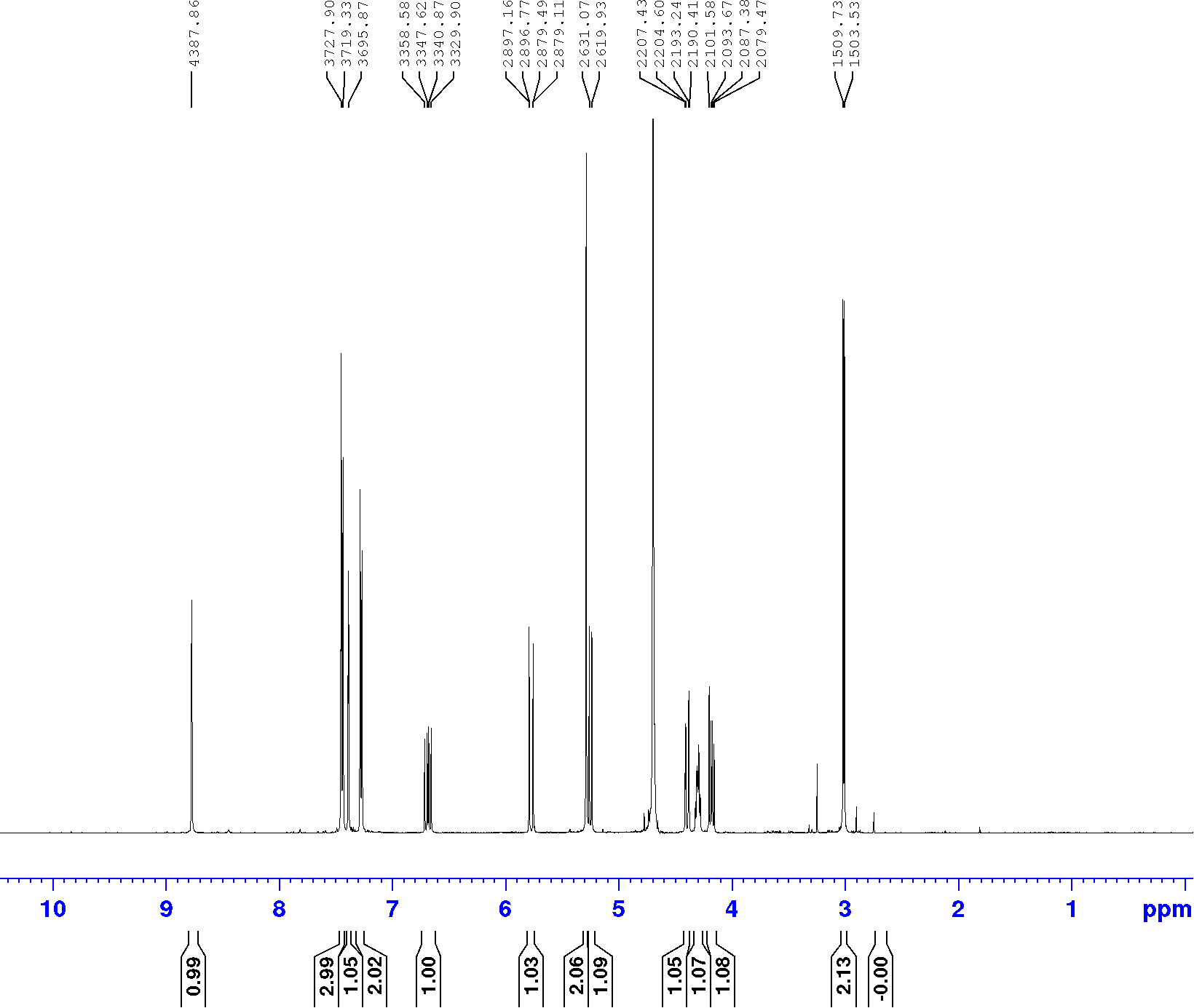 S1: 1H NMR spectrum of monomer 2 recorded in D2O.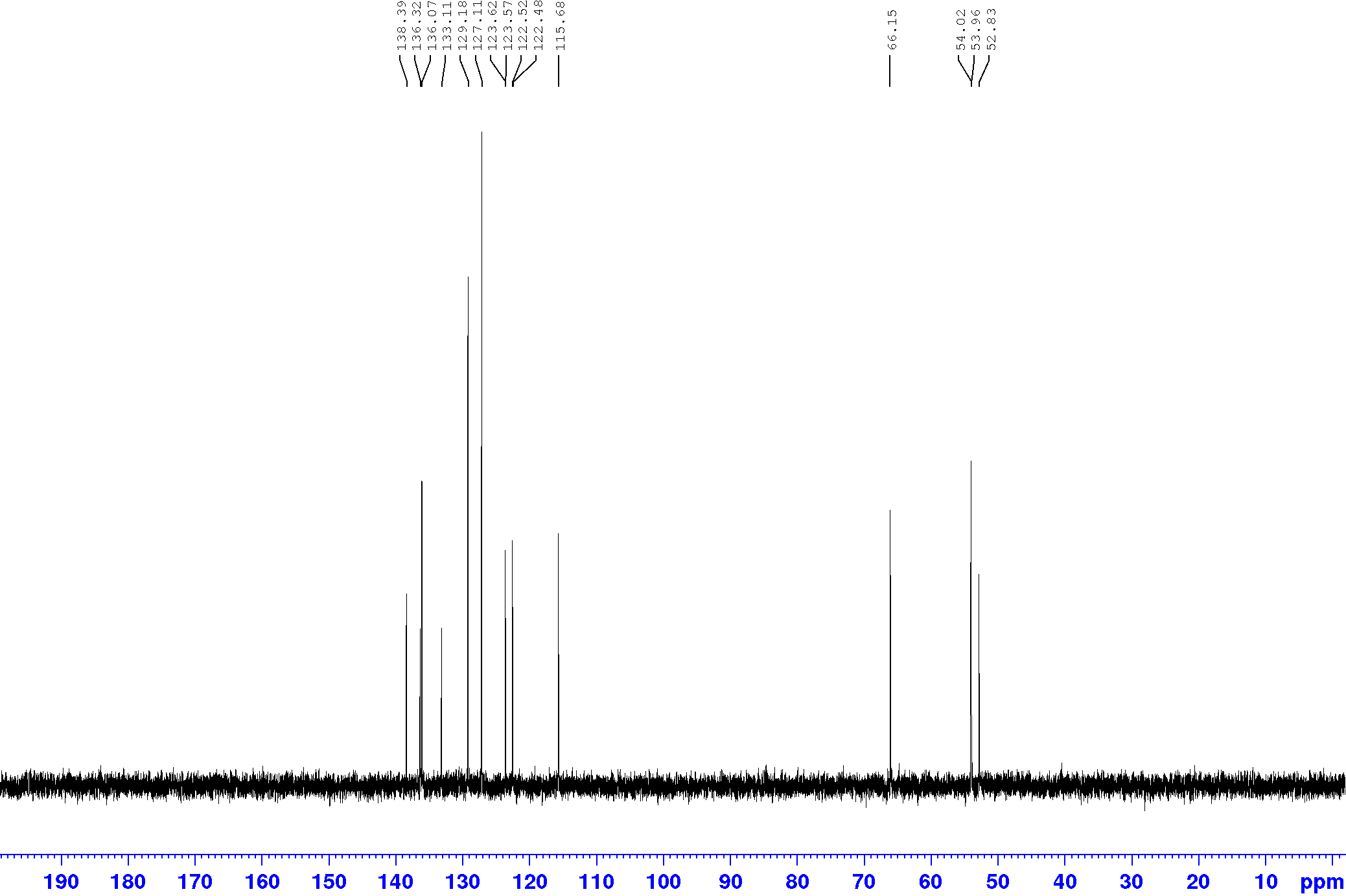 S2: 13C NMR spectrum of monomer 2 recorded in D2O.S3: 1H NMR spectrum of monomer 4 recorded in D2O.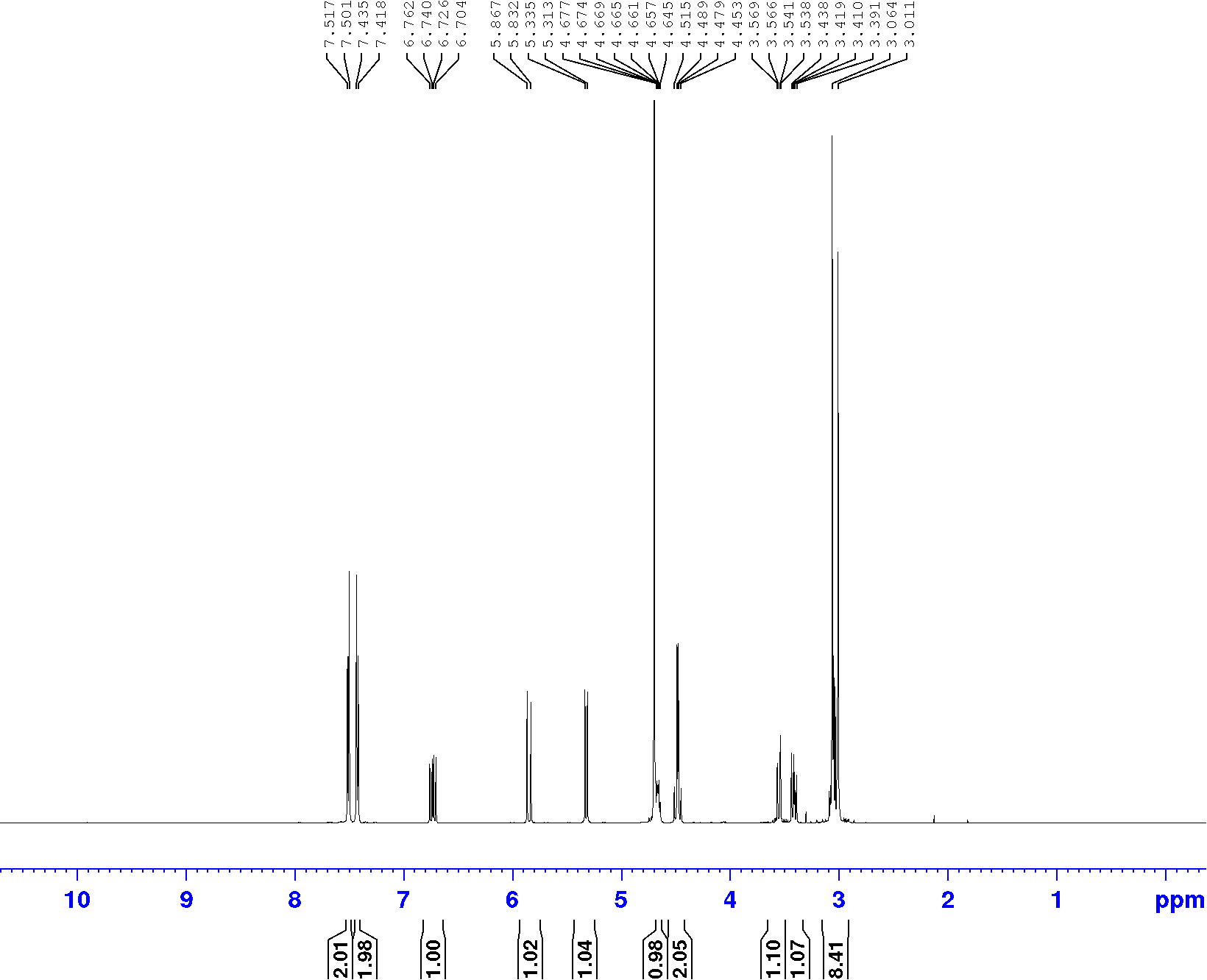 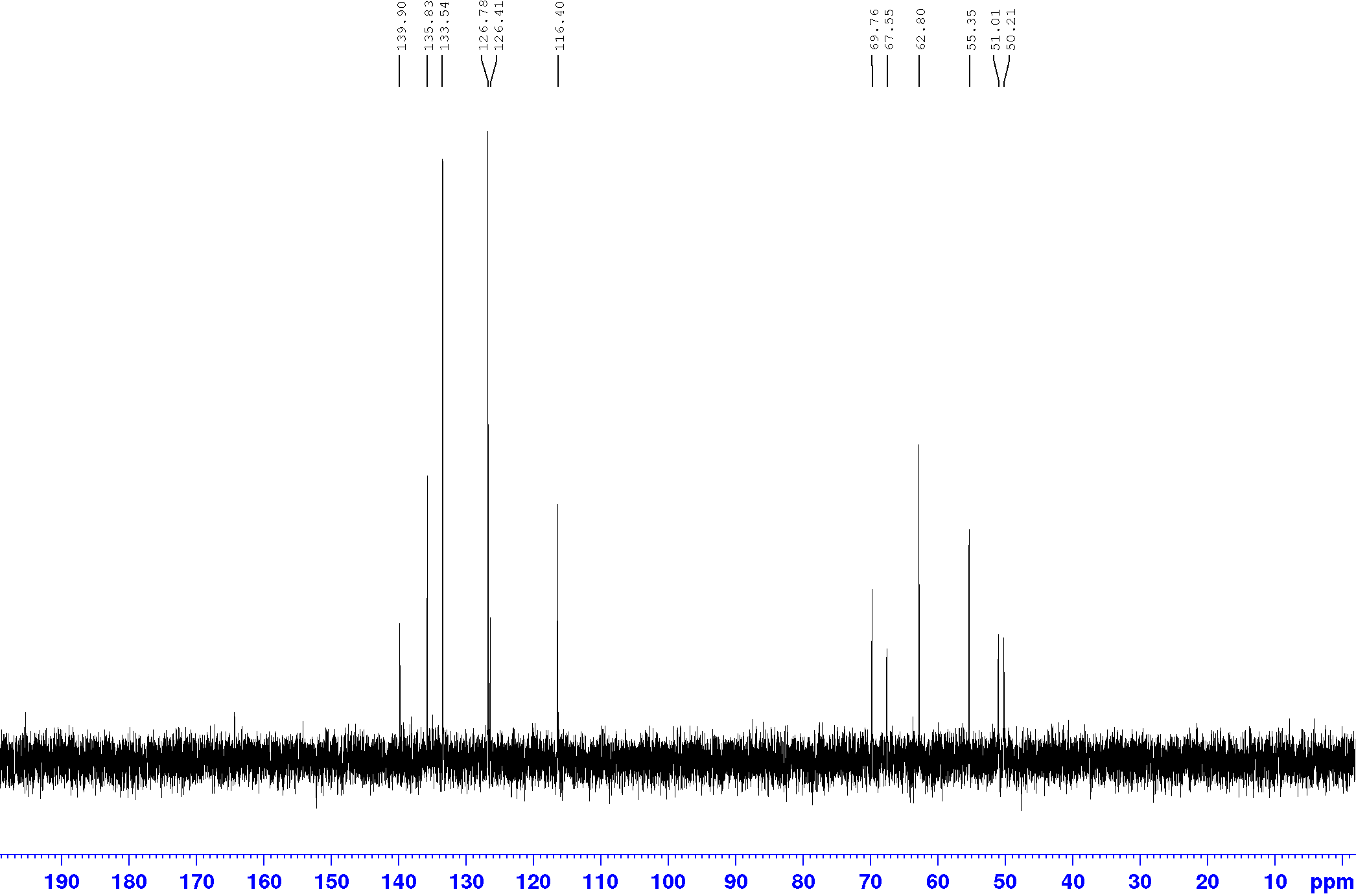 S4: 13C NMR spectrum of monomer 4 recorded in D2O.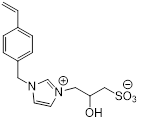 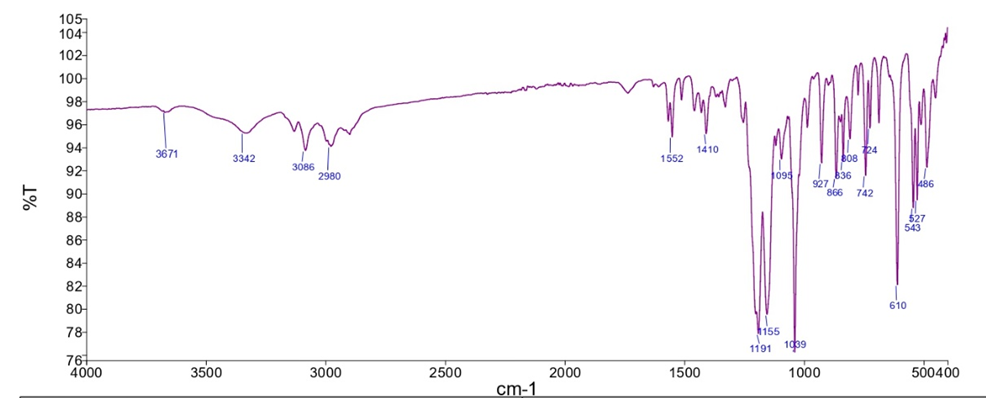 S5: FTIR spectrum of monomer 2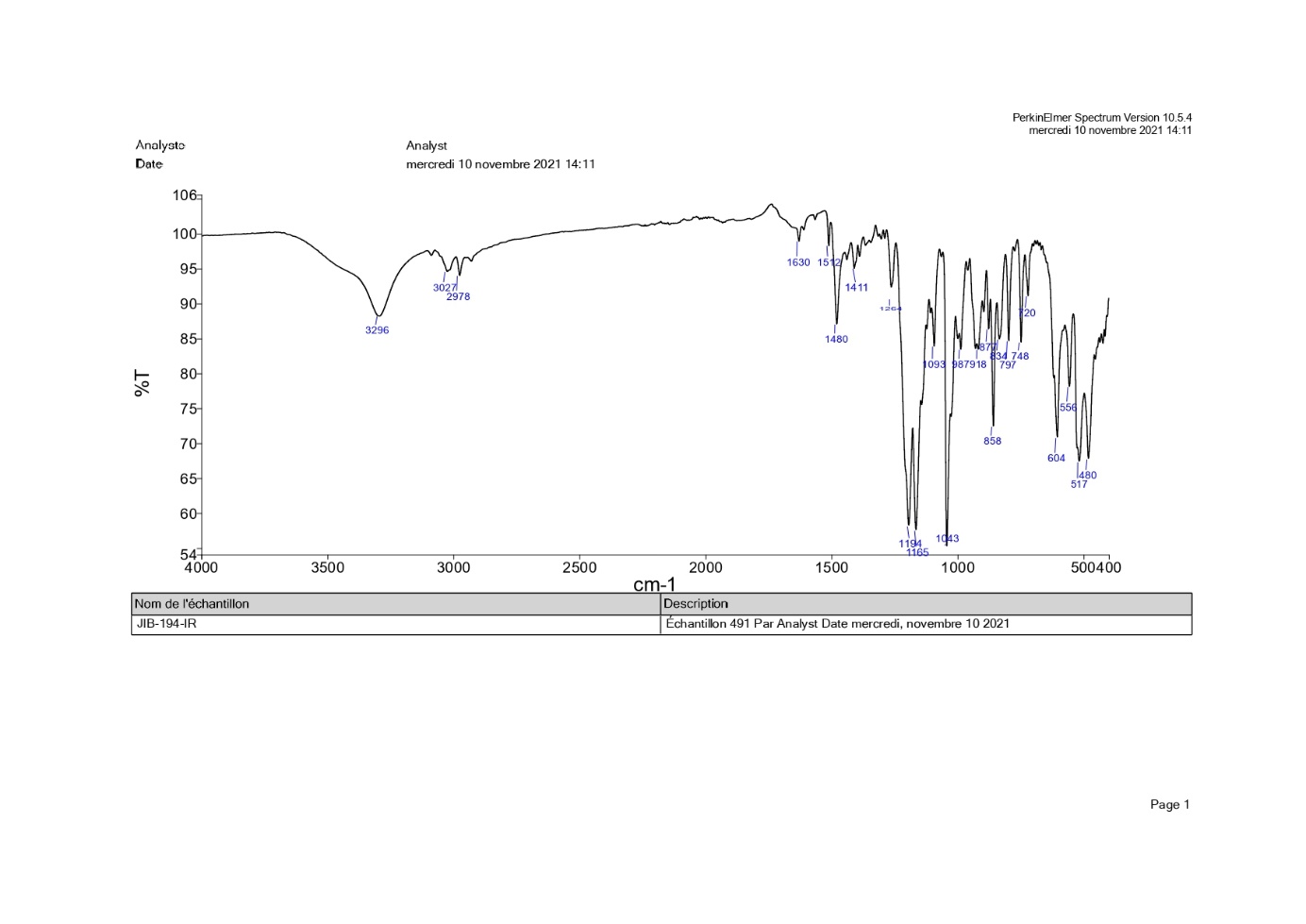 S6: FTIR spectrum of monomer 4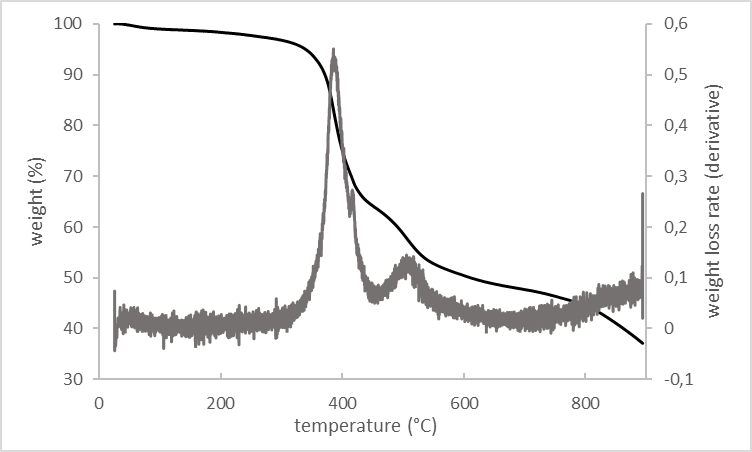 S7: Thermogravimetric analysis (TGA) and derivative thermogravimetric curves of monomer 2